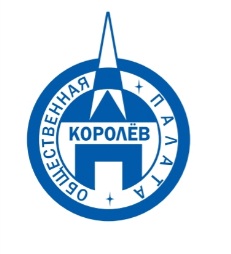 Общественная палата
    г.о. Королёв МО                ул.Калинина, д.12/6Акт
осмотра санитарного содержания контейнерной площадки (КП) 
согласно новому экологическому стандартуМосковская обл. «08» января 2021 г.г.о.Королев, ул. Пушкинская, д.9, 9А.                  (адрес КП)Комиссия в составе:  Кошкиной Любови Владимировны -  председателя комиссии,                      Сильянова Тамара Александровна – член комиссии,По КП г.о. Королев,  ул. Пушкинская, д.9, 9А.Результаты осмотра состояния КП комиссиейПрочее /примечания:Мобильная группа Общественной палаты г.о.Королев во время каникул продолжает контролировать соблюдение графика вывоза мусора и содержание контейнерных площадок (КП). Сегодня была проверена КП по адресу ул. Пушкинская, д.9, 9А. Контрольные мероприятия показали: объект не соответствует требованиям действующего законодательства - под водонепроницаемой крышей отсутствуют серые контейнеры, синий сетчатый контейнер находится не под водонепроницаемой крышей. КП содержится в неудовлетворительном состоянии со следующими замечаниями:- КП замусорена, не очищается от отходов после выгрузки бункера;- синий сетчатый контейнер переполнен, нарушен график вывоза мусора;- подходы к КП и территория площадки не очищены от снега. По данным проверки составлен АКТ, который будет направлен в адрес Сергиево- Посадского регионального оператора и Управляющей компании АО "Жилэкс-сервис" для устранения замечаний.Подписи: 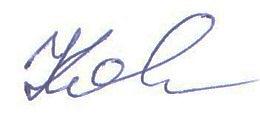 Кошкина Л.В. 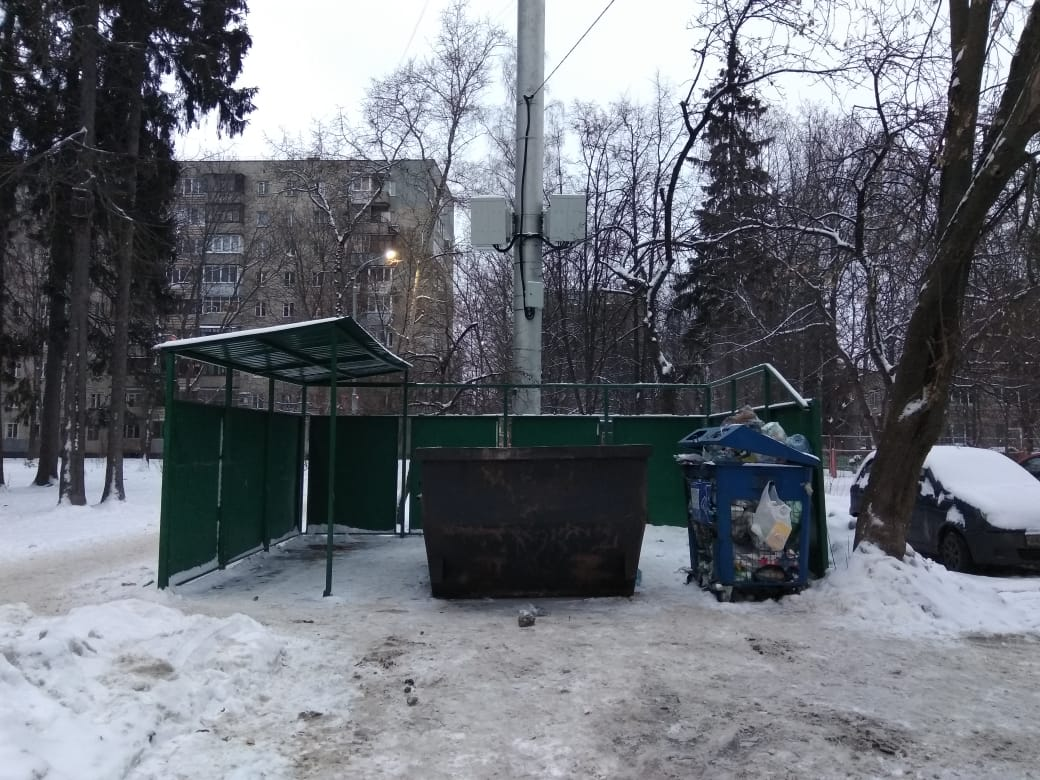 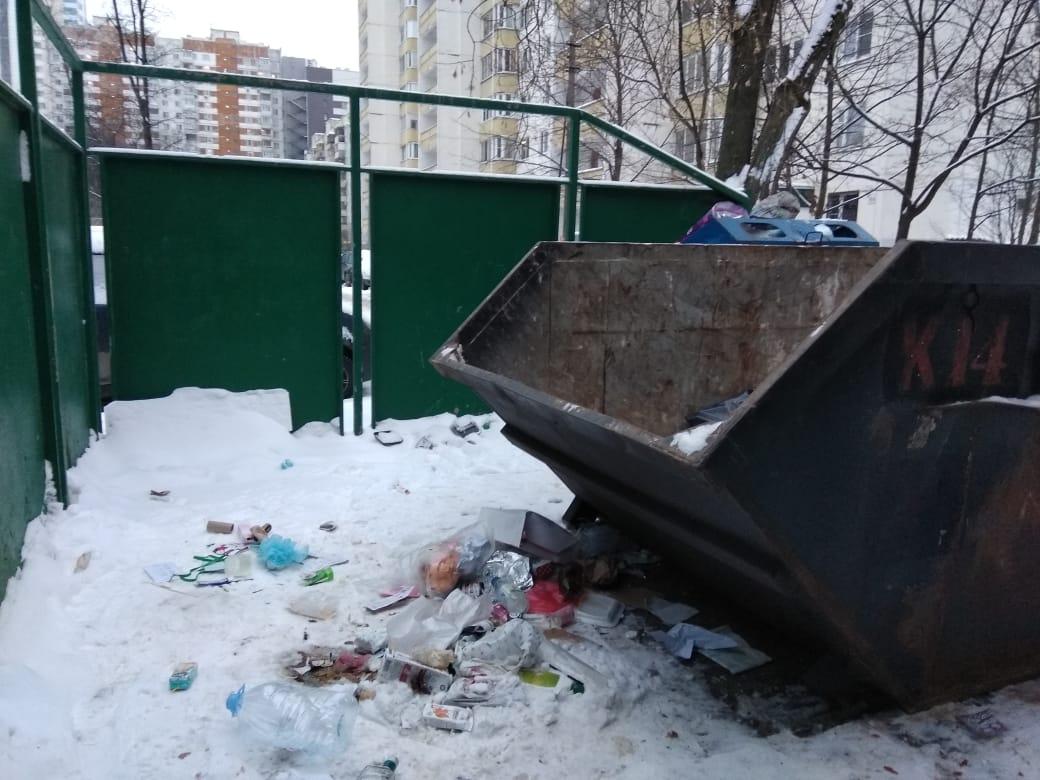 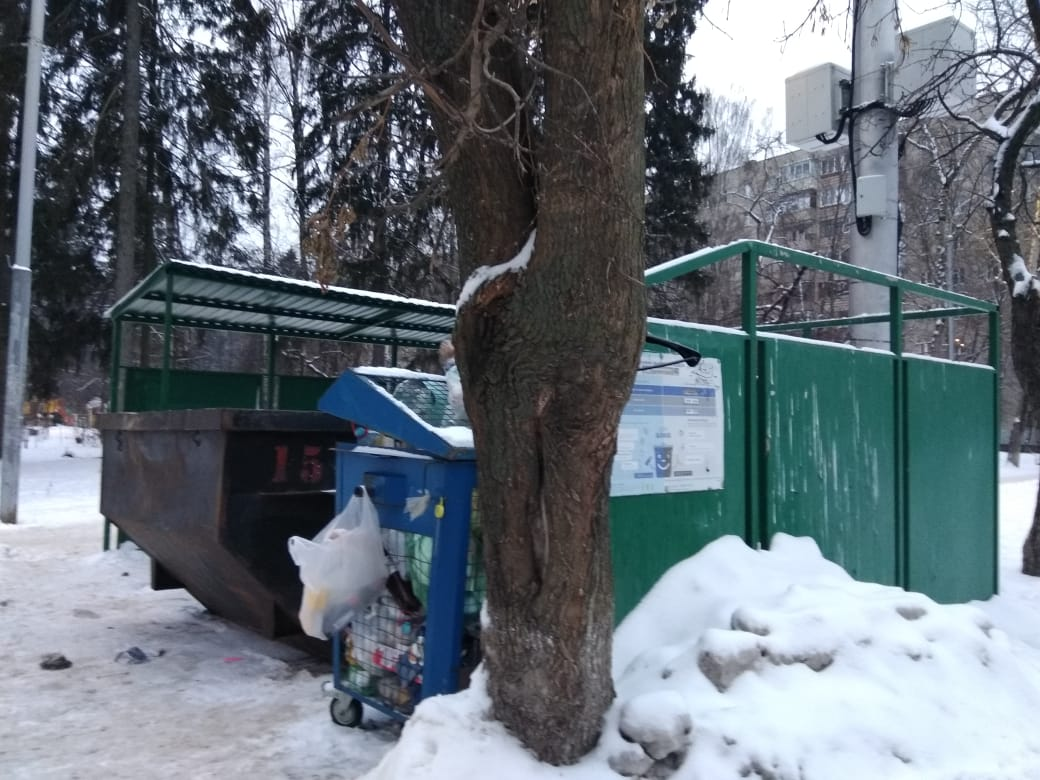 №Критерии оценки контейнерной площадкиБез нарушенийНарушения1Наполнение баков+2Санитарное состояние+3Ограждение с крышей (серые баки под крышей) +4Твёрдое покрытие площадки+5Наличие серых/синих контейнеров (количество)0/16Наличие контейнера под РСО (синяя сетка)17График вывоза и контактный телефон+8Информирование (наклейки на баках как сортировать)+9Наличие крупногабаритного мусора+